МИНИСТЕРСТВО ОБРАЗОВАНИЯ САРАТОВСКОЙ ОБЛАСТИПРИКАЗ28.04.2018 г. № 950                                                                  г. СаратовОб установлении квалификационнойкатегории педагогическим работникаморганизаций, осуществляющихобразовательную деятельность	В соответствии с приказом Министерства образования и науки Российской Федерации от 7 апреля 2014 г. № 276 «Об утверждении Порядка проведения аттестации педагогических работников организаций, осуществляющих образовательную деятельность» и протоколом № 4               от 28 апреля 2018 года заседания аттестационной комиссии Саратовской области по проведению аттестации педагогических работников государственных, муниципальных, частных организаций, осуществляющих образовательную деятельность, в целях установления квалификационной категории ПРИКАЗЫВАЮ:	1. Утвердить решение аттестационной комиссии Саратовской области по проведению аттестации педагогических работников государственных, муниципальных, частных организаций, осуществляющих образовательную деятельность, в целях установления квалификационной категории.	2. Установить:2.1. Первую квалификационную категорию педагогическим работникам согласно приложению № 1.	2.2. Высшую квалификационную категорию педагогическим работникам согласно приложению № 2.	3. Контроль за исполнением настоящего приказа оставляю за собой.И.о. министра                                    п/п                                            И.В. СедоваПриложение № 1к приказу министерства образования Саратовской областиот 28.04.2018 г. № 9502.1. Перечень педагогических работников, которым установлена первая квалификационная категория по указанным должностямПриложение № 2к приказу министерства образования Саратовской областиот 28.04.2018 г. № 950Перечень педагогических работников, которым установлена высшая квалификационная категория по указанным должностям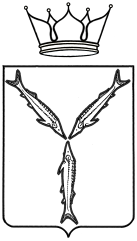 №п/пФамилия, имя, отчествоДолжностьМесто работыБелоглазова Наталья Леонидовнаучительмуниципальное общеобразовательное учреждение «Средняя общеобразовательная школа закрытого административно-территориального образования Михайловский Саратовской области»Белякова Галина Александровнаучительфилиал муниципального общеобразовательного учреждения «Средняя общеобразовательная школа п. Петровский Краснопартизанского района Саратовской области» в                          с. КорнеевкаБунос Ирина Владимировнавоспитательмуниципальное дошкольное образовательное учреждение детский сад № 1 «Родничок» п. Горный Краснопартизанского района Саратовской области»Долгова Олеся Валерьевнавоспитательмуниципальное дошкольное образовательное учреждение детский сад № 1 «Родничок» п. Горный Краснопартизанского района Саратовской области»Рословцева Нина Григорьевнавоспитательмуниципальное дошкольное образовательное учреждение детский сад № 1 «Родничок» п. Горный Краснопартизанского района Саратовской области»Савкина Людмила Александровнаучительмуниципальное общеобразовательное учреждение «Средняя общеобразовательная школа п. Горный Краснопартизанского района Саратовской области»Садчикова Елена Михайловнавоспитательмуниципальное дошкольное образовательное учреждение детский сад № 1 «Родничок» п. Горный Краснопартизанского района Саратовской области»Янченко Ольга Александровнавоспитательмуниципальное дошкольное образовательное учреждение детский сад № 3 «Теремок» п. Горный Краснопартизанского района Саратовской области»№п/пФамилия, имя, отчествоДолжностьМесто работыГрибакова Светлана Николаевнаучительмуниципальное общеобразовательное учреждение «Средняя общеобразовательная школа с. Сулак Краснопартизанского района Саратовской области»